АРХАНГЕЛЬСКАЯ ОБЛАСТЬОБЛАСТНОЙ ЗАКОНОБ ОРГАНИЗАЦИИ ТРАНСПОРТНОГО ОБСЛУЖИВАНИЯ НАСЕЛЕНИЯАВТОМОБИЛЬНЫМ ТРАНСПОРТОМ ОБЩЕГО ПОЛЬЗОВАНИЯВ АРХАНГЕЛЬСКОЙ ОБЛАСТИПринятАрхангельским областнымСобранием депутатов(Постановление от 28 мая 2014 года N 372)Настоящий закон принят в целях:1) удовлетворения потребностей населения Архангельской области в услугах автомобильного транспорта общего пользования, отвечающих требованиям безопасности;2) обеспечения качества и доступности услуг автомобильного транспорта общего пользования для населения Архангельской области;3) обеспечения равенства условий участия юридических лиц и индивидуальных предпринимателей в сфере предоставления услуг автомобильным транспортом общего пользования в Архангельской области.Статья 1. Предмет правового регулирования настоящего законаНастоящий закон регулирует отношения, возникающие в связи с:1) организацией органами государственной власти Архангельской области транспортного обслуживания населения автомобильным транспортом общего пользования (за исключением легкового такси) в границах территории Архангельской области в соответствии с законодательством Российской Федерации;2) организацией органами местного самоуправления муниципальных образований Архангельской области (далее также - органы местного самоуправления) транспортного обслуживания населения автомобильным транспортом общего пользования (за исключением легкового такси) в границах территорий муниципальных образований Архангельской области (в границах поселений Архангельской области, между поселениями Архангельской области в границах муниципальных районов Архангельской области и в границах городских округов Архангельской области, в том числе между территориальными округами городского округа Архангельской области).Статья 2. Правовая основа организации транспортного обслуживания населения автомобильным транспортом общего пользования (за исключением легкового такси) в Архангельской областиПравовую основу организации транспортного обслуживания населения автомобильным транспортом общего пользования (за исключением легкового такси) в Архангельской области (далее - транспортное обслуживание) составляют Конституция Российской Федерации, Гражданский кодекс Российской Федерации, Федеральные законы от 10 декабря 1995 года N 196-ФЗ "О безопасности дорожного движения", от 6 октября 1999 года N 184-ФЗ "Об общих принципах организации законодательных (представительных) и исполнительных органов государственной власти субъектов Российской Федерации", от 6 октября 2003 года N 131-ФЗ "Об общих принципах организации местного самоуправления в Российской Федерации", от 8 ноября 2007 года N 259-ФЗ "Устав автомобильного транспорта и городского наземного электрического транспорта", от 5 апреля 2013 года N 44-ФЗ "О контрактной системе в сфере закупок товаров, работ, услуг для обеспечения государственных и муниципальных нужд" (далее - Федеральный закон N 44-ФЗ), от 13 июля 2015 года N 220-ФЗ "Об организации регулярных перевозок пассажиров и багажа автомобильным транспортом и городским наземным электрическим транспортом в Российской Федерации и о внесении изменений в отдельные законодательные акты Российской Федерации" (далее - Федеральный закон N 220-ФЗ) и иные федеральные законы, нормативные правовые акты Президента Российской Федерации, постановления Правительства Российской Федерации от 7 марта 1995 года N 239 "О мерах по упорядочению государственного регулирования цен (тарифов)", от 14 февраля 2009 года N 112 "Об утверждении Правил перевозок пассажиров и багажа автомобильным транспортом и городским наземным электрическим транспортом" и иные нормативные правовые акты Правительства Российской Федерации, Устав Архангельской области, настоящий закон, иные областные законы, другие нормативные правовые акты Архангельской области и муниципальные нормативные правовые акты муниципальных образований Архангельской области.(в ред. законов Архангельской области от 18.12.2015 N 377-22-ОЗ, от 28.04.2018 N 623-43-ОЗ)Статья 3. Основные понятия, используемые в настоящем законе1. Для целей настоящего закона используются следующие основные понятия:1) автобус - автотранспортное средство, предназначенное для перевозки пассажиров и багажа и имеющее помимо места водителя более восьми мест для сидения;2) автомобильный транспорт общего пользования - автобусы, осуществляющие регулярные перевозки пассажиров и багажа (далее - регулярные автобусные перевозки);3) организация транспортного обслуживания - комплекс мероприятий правового, экономического, организационно-распорядительного характера, реализуемых органами государственной власти Архангельской области, органами местного самоуправления и перевозчиками в целях удовлетворения потребностей населения в регулярных автобусных перевозках;4) транспортное обслуживание - деятельность перевозчиков, направленная на предоставление населению услуг по регулярным автобусным перевозкам;5) регулируемые тарифы - тарифы на перевозки по межмуниципальным и муниципальным маршрутам регулярных автобусных перевозок, установленные в соответствии с Федеральным законом N 220-ФЗ;(пп. 5 в ред. закона Архангельской области от 18.12.2015 N 377-22-ОЗ)6) нерегулируемые тарифы - тарифы на перевозки по межмуниципальным и муниципальным маршрутам регулярных автобусных перевозок, установленные перевозчиками;(пп. 6 в ред. закона Архангельской области от 18.12.2015 N 377-22-ОЗ)7) подрядчики - юридические лица и (или) индивидуальные предприниматели, с которыми заключены государственные контракты на выполнение работ, связанных с осуществлением регулярных автобусных перевозок по межмуниципальным маршрутам регулярных автобусных перевозок по регулируемым тарифам (далее - государственные контракты) либо муниципальные контракты на выполнение работ, связанных с осуществлением регулярных автобусных перевозок по муниципальным маршрутам регулярных автобусных перевозок по регулируемым тарифам (далее - муниципальные контракты);(пп. 7 в ред. закона Архангельской области от 18.12.2015 N 377-22-ОЗ)8) исключен. - Закон Архангельской области от 18.12.2015 N 377-22-ОЗ;9) схема маршрута - графическое изображение маршрута с указанием остановочных пунктов и опасных участков;(в ред. закона Архангельской области от 18.12.2015 N 377-22-ОЗ)10) исключен. - Закон Архангельской области от 18.12.2015 N 377-22-ОЗ;11) навигационно-информационные центры - юридические лица и индивидуальные предприниматели, осуществляющие по договору с перевозчиком контроль за соблюдением перевозчиками расписаний регулярных автобусных перевозок и маршрутов, а также оперативное управление движением автобусов с использованием средств навигации, определенных законодательством Российской Федерации (далее - средства навигации);(в ред. закона Архангельской области от 18.12.2015 N 377-22-ОЗ)12) абонентский телематический терминал - устанавливаемое на автобус аппаратно-программное устройство для определения текущего местоположения и параметров движения автобуса с использованием средств навигации;13) - 14) исключены. - Закон Архангельской области от 18.12.2015 N 377-22-ОЗ.2. Иные понятия, используемые в настоящем законе, применяются в значениях, установленных законодательством Российской Федерации.Статья 4. Полномочия органов государственной власти Архангельской области и органов местного самоуправления в сфере организации транспортного обслуживания1. К полномочиям Архангельского областного Собрания депутатов относятся:1) принятие областных законов в сфере организации транспортного обслуживания и контроль за их исполнением;2) утверждение в составе областного бюджета расходов на организацию транспортного обслуживания, в том числе в рамках государственных программ Архангельской области и ведомственных целевых программ Архангельской области в сфере организации транспортного обслуживания;3) иные полномочия в сфере организации транспортного обслуживания, предусмотренные законодательством Российской Федерации и законодательством Архангельской области.2. К полномочиям Правительства Архангельской области относятся:1) осуществление в пределах своих полномочий мер по проведению единой государственной политики в сфере организации транспортного обслуживания;2) утверждение государственных программ Архангельской области в сфере организации транспортного обслуживания, предусматривающих в том числе мероприятия, направленные на обеспечение беспрепятственного доступа к объектам транспортной инфраструктуры граждан, относящихся к маломобильным группам населения, в том числе инвалидов;3) определение уполномоченного исполнительного органа государственной власти Архангельской области в сфере организации транспортного обслуживания (далее - уполномоченный орган) и утверждение положения о нем;4) определение уполномоченного исполнительного органа государственной власти Архангельской области в сфере государственного регулирования цен (тарифов), устанавливающего регулируемые тарифы (далее - уполномоченный орган в сфере государственного регулирования цен (тарифов)), и утверждение положения о нем;(в ред. закона Архангельской области от 18.12.2015 N 377-22-ОЗ)4.1) установление требований к юридическим лицам, индивидуальным предпринимателям, участникам договора простого товарищества, осуществляющим регулярные автобусные перевозки по одному или нескольким межмуниципальным маршрутам по нерегулируемым тарифам, исходя из требований, предусмотренных частью 4 статьи 17 Федерального закона N 220-ФЗ;(п. 4.1 в ред. закона Архангельской области от 30.04.2019 N 90-7-ОЗ)5) утверждение порядка организации транспортного обслуживания по межмуниципальным маршрутам регулярных автобусных перевозок (далее - межмуниципальные маршруты), включающего в себя в том числе:- порядок установления, изменения и отмены межмуниципальных маршрутов;(в ред. закона Архангельской области от 30.04.2019 N 90-7-ОЗ)- порядок организации и проведения открытого конкурса на право получения свидетельства об осуществлении регулярных автобусных перевозок по одному или нескольким межмуниципальным маршрутам по нерегулируемым тарифам (далее - открытый конкурс на право осуществления регулярных автобусных перевозок по одному или нескольким межмуниципальным маршрутам по нерегулируемым тарифам), в том числе шкалу для оценки критериев, посредством которых осуществляется оценка и сопоставление заявок на участие в данном конкурсе;- порядок подготовки документов планирования регулярных автобусных перевозок по межмуниципальным маршрутам;(пп. 5 в ред. закона Архангельской области от 18.12.2015 N 377-22-ОЗ)5.1) утверждение порядка согласования установления или изменения муниципального маршрута регулярных автобусных перевозок (далее - муниципальный маршрут) либо межмуниципального маршрута, имеющих два и более общих остановочных пункта с ранее установленным соответственно муниципальным маршрутом, межмуниципальным маршрутом, между уполномоченным органом и органом местного самоуправления, к компетенции которого отнесено установление муниципальных маршрутов;(пп. 5.1 введен законом Архангельской области от 28.04.2018 N 623-43-ОЗ)5.2) утверждение порядка определения юридического лица, индивидуального предпринимателя, участников договора простого товарищества, которым свидетельства об осуществлении регулярных автобусных перевозок по межмуниципальным маршрутам и карты межмуниципальных маршрутов выдаются без проведения открытого конкурса на право осуществления регулярных автобусных перевозок по одному или нескольким межмуниципальным маршрутам по нерегулируемым тарифам в случаях, предусмотренных частью 3 статьи 19 Федерального закона N 220-ФЗ;(пп. 5.2 введен законом Архангельской области от 28.04.2018 N 623-43-ОЗ)6) утверждение административного регламента предоставления государственной услуги по установлению, изменению и отмене межмуниципальных маршрутов;(пп. 6 в ред. закона Архангельской области от 18.12.2015 N 377-22-ОЗ)7) утверждение административного регламента по переоформлению свидетельств об осуществлении регулярных автобусных перевозок по межмуниципальным маршрутам и карт межмуниципальных маршрутов, прекращению действия свидетельств об осуществлении регулярных автобусных перевозок по межмуниципальным маршрутам;(в ред. законов Архангельской области от 05.12.2016 N 490-30-ОЗ, от 28.04.2018 N 623-43-ОЗ)8) утверждение административного регламента осуществления регионального государственного контроля (надзора) за применением перевозчиками регулируемых тарифов;(пп. 8 введен законом Архангельской области от 18.12.2015 N 377-22-ОЗ; в ред. закона Архангельской области от 30.04.2019 N 90-7-ОЗ)8.1) утверждение порядка осуществления регионального государственного контроля (надзора) за применением перевозчиками регулируемых тарифов;(пп. 8.1 введен законом Архангельской области от 30.04.2019 N 90-7-ОЗ)9) утверждение порядка предоставления и размера субсидий на возмещение части затрат в связи с выполнением работ, связанных с осуществлением регулярных автобусных перевозок по межмуниципальным маршрутам по регулируемым тарифам, за счет средств областного бюджета подрядчикам, с которыми заключены государственные контракты;(пп. 9 введен законом Архангельской области от 18.12.2015 N 377-22-ОЗ)10) установление льгот отдельным категориям граждан на проезд при осуществлении регулярных автобусных перевозок по межмуниципальным маршрутам по нерегулируемым тарифам;(пп. 10 введен законом Архангельской области от 18.12.2015 N 377-22-ОЗ)11) утверждение порядка согласования мест посадки и высадки пассажиров на территориях поселений Архангельской области при осуществлении перевозчиками автобусных перевозок пассажиров и багажа по заказу между поселениями, расположенными на территории Архангельской области и территории другого субъекта Российской Федерации;(пп. 11 введен законом Архангельской области от 18.12.2015 N 377-22-ОЗ)12) установление остановочных пунктов (в том числе расположенных на территориях автовокзалов или автостанций), которые разрешается использовать в качестве начальных остановочных пунктов и (или) конечных остановочных пунктов по межрегиональным маршрутам регулярных автобусных перевозок (далее - межрегиональные маршруты) в зависимости от направления регулярных автобусных перевозок и пути подъезда к данным остановочным пунктам;(пп. 12 введен законом Архангельской области от 28.04.2018 N 623-43-ОЗ)13) установление мест на территориях муниципальных образований Архангельской области, отправление из которых одного и того же автобуса, используемого для перевозок пассажиров и багажа по заказу, более трех раз в течение одного месяца запрещается или должно согласовываться с уполномоченным органом;(пп. 13 введен законом Архангельской области от 28.04.2018 N 623-43-ОЗ)14) утверждение порядка согласования отправления автобуса, предусмотренного подпунктом 13 настоящего пункта (в том числе основания для отказа в таком согласовании);(пп. 14 введен законом Архангельской области от 28.04.2018 N 623-43-ОЗ)15) утверждение критериев отнесения деятельности юридических лиц, индивидуальных предпринимателей и (или) используемых ими производственных объектов к определенной категории риска либо определенному классу (категории) опасности при организации регионального государственного контроля (надзора) за применением перевозчиками тарифов, указанных в подпункте 1 пункта 6 настоящей статьи, если такие критерии не установлены Федеральным законом или Правительством Российской Федерации;(п. 15 введен законом Архангельской области от 03.06.2019 N 99-8-ОЗ)16) иные полномочия в сфере организации транспортного обслуживания, предусмотренные законодательством Российской Федерации и законодательством Архангельской области.3. В целях реализации полномочий, указанных в подпунктах 2 - 14 пункта 2 настоящей статьи, принимаются постановления Правительства Архангельской области.(в ред. законов Архангельской области от 18.12.2015 N 377-22-ОЗ, от 28.04.2018 N 623-43-ОЗ)4. К полномочиям уполномоченного органа относятся:1) участие в разработке и реализации государственных программ Архангельской области в сфере организации транспортного обслуживания;2) разработка, утверждение и реализация ведомственных целевых программ Архангельской области в сфере организации транспортного обслуживания, предусматривающих в том числе мероприятия, направленные на обеспечение беспрепятственного доступа к объектам транспортной инфраструктуры граждан, относящихся к маломобильным группам населения, в том числе инвалидов;3) разработка порядка организации транспортного обслуживания по межмуниципальным маршрутам;4) организация обследования межмуниципальных маршрутов перед их установлением, изменением или отменой;(пп. 4 в ред. закона Архангельской области от 18.12.2015 N 377-22-ОЗ)5) установление, изменение или отмена межмуниципальных маршрутов;(пп. 5 в ред. закона Архангельской области от 18.12.2015 N 377-22-ОЗ)5.1) согласование с органом местного самоуправления, к компетенции которого отнесено установление муниципальных маршрутов, установления или изменения муниципального маршрута либо межмуниципального маршрута, имеющих два и более общих остановочных пункта с ранее установленным соответственно муниципальным маршрутом, межмуниципальным маршрутом;(пп. 5.1 введен законом Архангельской области от 28.04.2018 N 623-43-ОЗ)6) обеспечение разработки и утверждение расписаний регулярных автобусных перевозок по межмуниципальным маршрутам, схем межмуниципальных маршрутов;(пп. 6 в ред. закона Архангельской области от 18.12.2015 N 377-22-ОЗ)7) ведение реестра межмуниципальных маршрутов и внесение изменений в реестр межмуниципальных маршрутов;(пп. 7 в ред. закона Архангельской области от 18.12.2015 N 377-22-ОЗ)8) утверждение положения о реестре межмуниципальных маршрутов, включающего порядок внесения в реестр сведений об изменении вида регулярных автобусных перевозок;(пп. 8 в ред. закона Архангельской области от 18.12.2015 N 377-22-ОЗ)9) заключение с подрядчиками государственных контрактов;(п. 9 в ред. закона Архангельской области от 18.12.2015 N 377-22-ОЗ)10) организация и проведение открытых конкурсов на право осуществления регулярных автобусных перевозок по одному или нескольким межмуниципальным маршрутам по нерегулируемым тарифам;(пп. 10 в ред. закона Архангельской области от 18.12.2015 N 377-22-ОЗ)10.1) разработка требований к юридическим лицам, индивидуальным предпринимателям, участникам договора простого товарищества, осуществляющим регулярные автобусные перевозки по одному или нескольким межмуниципальным маршрутам по нерегулируемым тарифам, исходя из требований, предусмотренных частью 4 статьи 17 Федерального закона N 220-ФЗ;(пп. 10.1 введен законом Архангельской области от 30.04.2019 N 90-7-ОЗ)11) оформление, переоформление свидетельств об осуществлении регулярных автобусных перевозок по межмуниципальным маршрутам и карт межмуниципальных маршрутов, прекращение или приостановление действия свидетельств об осуществлении регулярных автобусных перевозок по межмуниципальным маршрутам и карт межмуниципальных маршрутов;(пп. 11 в ред. закона Архангельской области от 18.12.2015 N 377-22-ОЗ)11.1) принятие решения о прекращении действия свидетельства об осуществлении регулярных автобусных перевозок по межмуниципальному маршруту в связи с невыполнением по данному маршруту в отсутствие чрезвычайной ситуации ни одного рейса, предусмотренного расписанием, в течение более чем трех дней подряд;(пп. 11.1 введен законом Архангельской области от 28.04.2018 N 623-43-ОЗ)11.2) размещение на своем официальном сайте в информационно-телекоммуникационной сети "Интернет" информации о поступлении заявления юридического лица, индивидуального предпринимателя или уполномоченного участника договора простого товарищества о прекращении действия свидетельства об осуществлении регулярных автобусных перевозок по межмуниципальному маршруту;(пп. 11.2 введен законом Архангельской области от 30.04.2019 N 90-7-ОЗ)12) организация в пределах своей компетенции контроля за выполнением иных, не указанных в части 1 статьи 35 Федерального закона N 220-ФЗ, условий государственного контракта или свидетельства об осуществлении регулярных автобусных перевозок по межмуниципальным маршрутам;(пп. 12 в ред. закона Архангельской области от 30.04.2019 N 90-7-ОЗ)13) рассмотрение ежеквартальных отчетов об осуществлении регулярных автобусных перевозок по межмуниципальным маршрутам подрядчиков, с которыми заключены государственные контракты, перевозчиков, которым выданы свидетельства об осуществлении регулярных автобусных перевозок по межмуниципальным маршрутам;(пп. 13 в ред. закона Архангельской области от 18.12.2015 N 377-22-ОЗ)14) обращение в суд с требованием о прекращении действия свидетельств об осуществлении регулярных автобусных перевозок по межмуниципальным маршрутам в случаях, предусмотренных законодательством Российской Федерации и законодательством Архангельской области;(пп. 14 введен законом Архангельской области от 18.12.2015 N 377-22-ОЗ)15) оказание методической помощи органам местного самоуправления по вопросам организации транспортного обслуживания;(пп. 15 введен законом Архангельской области от 18.12.2015 N 377-22-ОЗ)16) согласование мест посадки и высадки пассажиров на территориях поселений Архангельской области при осуществлении перевозчиками автобусных перевозок пассажиров и багажа по заказу между поселениями, расположенными на территории Архангельской области и территории другого субъекта Российской Федерации;(пп. 16 введен законом Архангельской области от 18.12.2015 N 377-22-ОЗ)17) согласование с перевозчиками, которым выданы свидетельства об осуществлении регулярных автобусных перевозок по межмуниципальным маршрутам, размеров компенсации недополученных доходов, связанных с предоставлением льгот отдельным категориям граждан на проезд при осуществлении регулярных автобусных перевозок по межмуниципальным маршрутам по нерегулируемым тарифам;(пп. 17 введен законом Архангельской области от 18.12.2015 N 377-22-ОЗ)18) уведомление в письменной форме федерального органа исполнительной власти, уполномоченного Правительством Российской Федерации на осуществление функций по организации регулярных перевозок, возлагаемых Федеральным законом N 220-ФЗ на федеральные органы исполнительной власти (далее - уполномоченный федеральный орган исполнительной власти), о принятии постановления Правительства Архангельской области, устанавливающего остановочные пункты (в том числе расположенные на территориях автовокзалов или автостанций), которые разрешается использовать в качестве начальных остановочных пунктов и (или) конечных остановочных пунктов по межрегиональным маршрутам в зависимости от направления регулярных автобусных перевозок и пути подъезда к данным остановочным пунктам;(пп. 18 в ред. закона Архангельской области от 28.04.2018 N 623-43-ОЗ)19) подготовка и представление в уполномоченный федеральный орган исполнительной власти заключения о наличии или об отсутствии предусмотренных пунктами 2.1 - 7 части 1 статьи 6 Федерального закона N 220-ФЗ оснований для отказа в установлении или изменении межрегионального маршрута;(пп. 19 в ред. закона Архангельской области от 28.04.2018 N 623-43-ОЗ)20) рассмотрение в пределах своей компетенции предложений об установлении или изменении межрегиональных маршрутов с участием владельцев расположенных по данным маршрутам остановочных пунктов, владельцев автомобильных дорог, по которым проходят данные маршруты, территориальных органов, уполномоченных на осуществление государственного контроля (надзора) в области обеспечения безопасности дорожного движения, федерального органа исполнительной власти, осуществляющего функции по контролю и надзору в сфере транспорта, или его территориального органа;(пп. 20 введен законом Архангельской области от 28.04.2018 N 623-43-ОЗ)21) организация размещения информации на указателях остановочных пунктов по межрегиональному маршруту, расположенных вне территории автовокзала или автостанции (далее - иные остановочные пункты);(пп. 21 введен законом Архангельской области от 28.04.2018 N 623-43-ОЗ)22) направление в уполномоченный федеральный орган исполнительной власти заявлений в письменной форме о регистрации иных остановочных пунктов в реестре остановочных пунктов по межрегиональным маршрутам;(пп. 22 введен законом Архангельской области от 28.04.2018 N 623-43-ОЗ)23) согласование отправления одного и того же автобуса, используемого для перевозок пассажиров и багажа по заказу, более трех раз в течение одного месяца из установленных постановлением Правительства Архангельской области мест на территориях муниципальных образований Архангельской области;(пп. 23 введен законом Архангельской области от 28.04.2018 N 623-43-ОЗ)24) иные полномочия в сфере организации транспортного обслуживания, предусмотренные законодательством Российской Федерации и законодательством Архангельской области.(подпункт введен законом Архангельской области от 18.12.2015 N 377-22-ОЗ)5. В целях реализации полномочий, указанных в подпунктах 2, 5, 7, 8 и 18 пункта 4 настоящей статьи, принимаются постановления уполномоченного органа.(в ред. закона Архангельской области от 18.12.2015 N 377-22-ОЗ)6. К полномочиям уполномоченного органа в сфере государственного регулирования цен (тарифов) относятся:1) установление регулируемых тарифов;(пп. 1 в ред. закона Архангельской области от 18.12.2015 N 377-22-ОЗ)2) осуществление регионального государственного контроля (надзора) за применением перевозчиками тарифов, указанных в подпункте 1 настоящего пункта, в соответствии с административным регламентом и порядком осуществления данного государственного контроля (надзора), утверждаемыми постановлением Правительства Архангельской области;(в ред. закона Архангельской области от 30.04.2019 N 90-7-ОЗ)3) отнесение деятельности юридических лиц, индивидуальных предпринимателей и (или) используемых ими производственных объектов к определенному классу (категории) опасности с учетом тяжести потенциальных негативных последствий возможного несоблюдения данными лицами требований, установленных федеральными законами и принимаемыми в соответствии с ними иными нормативными правовыми актами Российской Федерации, областными законами и иными нормативными правовыми актами Архангельской области (далее - обязательные требования), либо к определенной категории риска - также с учетом оценки вероятности несоблюдения обязательных требований в соответствии с критериями, установленными постановлением Правительства Архангельской области, при осуществлении регионального государственного контроля (надзора) за применением перевозчиками тарифов, указанных в подпункте 1 настоящего пункта;(пп. 3 введен законом Архангельской области от 03.06.2019 N 99-8-ОЗ)4) проведение при осуществлении регионального государственного контроля (надзора) за применением перевозчиками тарифов, указанных в подпункте 1 настоящего пункта, расчета значений показателей, используемых для оценки тяжести потенциальных негативных последствий возможного несоблюдения обязательных требований, оценки вероятности их несоблюдения в соответствии с методикой такого расчета, утвержденной уполномоченным федеральным органом исполнительной власти, в случае, если критерии отнесения деятельности юридических лиц, индивидуальных предпринимателей и (или) используемых ими производственных объектов к определенной категории риска предусматривают проведение данного расчета;(пп. 4 введен законом Архангельской области от 03.06.2019 N 99-8-ОЗ)5) при отнесении объектов регионального государственного контроля (надзора) за применением перевозчиками тарифов, указанных в подпункте 1 настоящего пункта, к категориям чрезвычайно высокого, высокого, значительного риска или I, II, III классам опасности размещение соответствующей информации об этих объектах на официальном сайте Правительства Архангельской области в информационно-телекоммуникационной сети "Интернет";(пп. 5 введен законом Архангельской области от 03.06.2019 N 99-8-ОЗ)6) направление при осуществлении регионального государственного контроля (надзора) за применением перевозчиками тарифов, указанных в подпункте 1 настоящего пункта, юридическим лицам или индивидуальным предпринимателям по их запросам информации о присвоенных их деятельности и (или) используемым ими производственным объектам категории риска или классе (категории) опасности, а также сведений, использованных при отнесении их деятельности и (или) используемых ими производственных объектов к определенной категории риска или определенному классу (категории) опасности;(пп. 6 введен законом Архангельской области от 03.06.2019 N 99-8-ОЗ)7) изменение присвоенных ранее деятельности юридических лиц, индивидуальных предпринимателей и (или) используемым ими производственным объектам категории риска или класса (категории) опасности по региональному государственному контролю (надзору) за применением перевозчиками тарифов, указанных в подпункте 1 настоящего пункта, на основании заявлений данных лиц.(пп. 7 введен законом Архангельской области от 03.06.2019 N 99-8-ОЗ)7. В целях реализации полномочий, указанных в подпункте 1 пункта 6 настоящей статьи, принимаются постановления уполномоченного органа в сфере государственного регулирования цен (тарифов).7.1. Исключен. - Закон Архангельской области от 30.04.2019 N 90-7-ОЗ.8. К полномочиям органов местного самоуправления относятся:1) разработка, утверждение и реализация муниципальных программ и ведомственных целевых программ муниципальных образований Архангельской области в сфере организации транспортного обслуживания;2) определение органа местного самоуправления, уполномоченного в сфере организации транспортного обслуживания (далее - уполномоченный орган местного самоуправления), или должностного лица органа местного самоуправления, уполномоченного в сфере организации транспортного обслуживания (далее - уполномоченное должностное лицо органа местного самоуправления);3) установление порядка организации транспортного обслуживания по муниципальным маршрутам, включающего в себя в том числе:(в ред. закона Архангельской области от 28.04.2018 N 623-43-ОЗ)- порядок установления, изменения и отмены муниципальных маршрутов;- порядок организации и проведения открытого конкурса на право получения свидетельства об осуществлении регулярных автобусных перевозок по одному или нескольким муниципальным маршрутам по нерегулируемым тарифам (далее - открытый конкурс на право осуществления регулярных автобусных перевозок по одному или нескольким муниципальным маршрутам по нерегулируемым тарифам), в том числе шкалу для оценки критериев, посредством которых осуществляется оценка и сопоставление заявок на участие в данном конкурсе;- порядок подготовки документов планирования регулярных автобусных перевозок по муниципальным маршрутам;(пп. 3 в ред. закона Архангельской области от 18.12.2015 N 377-22-ОЗ)4) исключен. - Закон Архангельской области от 18.12.2015 N 377-22-ОЗ;5) организация обследования муниципальных маршрутов перед их установлением, изменением или отменой;(пп. 5 в ред. закона Архангельской области от 18.12.2015 N 377-22-ОЗ)6) установление, изменение или отмена муниципальных маршрутов;(пп. 6 в ред. закона Архангельской области от 18.12.2015 N 377-22-ОЗ)6.1) согласование с уполномоченным органом установления или изменения муниципального маршрута либо межмуниципального маршрута, имеющих два и более общих остановочных пункта с ранее установленным соответственно муниципальным маршрутом, межмуниципальным маршрутом;(пп. 6.1 введен законом Архангельской области от 28.04.2018 N 623-43-ОЗ)7) обеспечение разработки и утверждение расписаний регулярных автобусных перевозок по муниципальным маршрутам, схем муниципальных маршрутов;(пп. 7 в ред. закона Архангельской области от 18.12.2015 N 377-22-ОЗ)8) обеспечение разработки и утверждение документов планирования регулярных автобусных перевозок по муниципальным маршрутам;(пп. 8 в ред. закона Архангельской области от 18.12.2015 N 377-22-ОЗ)9) ведение реестра муниципальных маршрутов, внесение изменений в реестр муниципальных маршрутов;(пп. 9 в ред. закона Архангельской области от 18.12.2015 N 377-22-ОЗ)10) утверждение положения о реестре муниципальных маршрутов, включающего порядок внесения в реестр сведений об изменении вида регулярных автобусных перевозок;(пп. 10 в ред. закона Архангельской области от 18.12.2015 N 377-22-ОЗ)11) осуществление действий по определению подрядчиков, с которыми заключаются муниципальные контракты;(пп. 11 в ред. закона Архангельской области от 18.12.2015 N 377-22-ОЗ)12) заключение с подрядчиками муниципальных контрактов;(пп. 12 в ред. закона Архангельской области от 18.12.2015 N 377-22-ОЗ)13) организация и проведение открытых конкурсов на право осуществления регулярных автобусных перевозок по одному или нескольким муниципальным маршрутам по нерегулируемым тарифам;(пп. 13 в ред. закона Архангельской области от 18.12.2015 N 377-22-ОЗ)13.1) установление порядка определения юридического лица, индивидуального предпринимателя, участников договора простого товарищества, которым свидетельства об осуществлении регулярных автобусных перевозок по муниципальным маршрутам и карты муниципальных маршрутов выдаются без проведения открытого конкурса на право осуществления регулярных автобусных перевозок по одному или нескольким муниципальным маршрутам по нерегулируемым тарифам в случаях, предусмотренных частью 3 статьи 19 Федерального закона N 220-ФЗ;(пп. 13.1 введен законом Архангельской области от 28.04.2018 N 623-43-ОЗ)13.2) установление требований к юридическим лицам, индивидуальным предпринимателям, участникам договора простого товарищества, осуществляющим регулярные автобусные перевозки по одному или нескольким муниципальным маршрутам по нерегулируемым тарифам, исходя из требований, предусмотренных частью 4 статьи 17 Федерального закона N 220-ФЗ;(пп. 13.2 введен законом Архангельской области от 30.04.2019 N 90-7-ОЗ)14) оформление, переоформление свидетельств об осуществлении регулярных автобусных перевозок по муниципальным маршрутам и карт муниципальных маршрутов, прекращение или приостановление действия свидетельств об осуществлении регулярных автобусных перевозок по муниципальным маршрутам и карт муниципальных маршрутов;(пп. 14 в ред. закона Архангельской области от 18.12.2015 N 377-22-ОЗ)14.1) принятие решения о прекращении действия свидетельства об осуществлении регулярных автобусных перевозок по муниципальному маршруту в связи с невыполнением по данному маршруту в отсутствие чрезвычайной ситуации ни одного рейса, предусмотренного расписанием, в течение более чем трех дней подряд;(пп. 14.1 введен законом Архангельской области от 28.04.2018 N 623-43-ОЗ)14.2) размещение на своем официальном сайте в информационно-телекоммуникационной сети "Интернет" информации о поступлении заявления юридического лица, индивидуального предпринимателя или уполномоченного участника договора простого товарищества о прекращении действия свидетельства об осуществлении регулярных автобусных перевозок по муниципальному маршруту;(пп. 14.2 введен законом Архангельской области от 30.04.2019 N 90-7-ОЗ)15) организация в пределах своей компетенции контроля за выполнением иных, не указанных в части 1 статьи 35 Федерального закона N 220-ФЗ, условий муниципального контракта или свидетельства об осуществлении регулярных автобусных перевозок по муниципальным маршрутам;(пп. 15 в ред. закона Архангельской области от 30.04.2019 N 90-7-ОЗ)16) рассмотрение ежеквартальных отчетов об осуществлении регулярных автобусных перевозок по муниципальным маршрутам подрядчиков, с которыми заключены муниципальные контракты, перевозчиков, которым выданы свидетельства об осуществлении регулярных автобусных перевозок по муниципальным маршрутам;(пп. 16 введен законом Архангельской области от 18.12.2015 N 377-22-ОЗ)17) обращение в суд с требованием о прекращении действия свидетельств об осуществлении регулярных автобусных перевозок по муниципальным маршрутам в случаях, предусмотренных законодательством Российской Федерации и законодательством Архангельской области;(пп. 17 введен законом Архангельской области от 18.12.2015 N 377-22-ОЗ)18) установление порядка информационного обеспечения в отношении муниципальных маршрутов;(пп. 18 введен законом Архангельской области от 18.12.2015 N 377-22-ОЗ)19) согласование схемы межмуниципального маршрута и расписания регулярных автобусных перевозок по межмуниципальному маршруту (при прохождении межмуниципального маршрута по территории соответствующего муниципального образования Архангельской области);(пп. 19 введен законом Архангельской области от 18.12.2015 N 377-22-ОЗ)20) иные полномочия в сфере организации транспортного обслуживания, предусмотренные законодательством Российской Федерации и законодательством Архангельской области.(пп. 20 введен законом Архангельской области от 18.12.2015 N 377-22-ОЗ)Статья 5. Организация транспортного обслуживания населения по межмуниципальным и муниципальным маршрутам1. Организация транспортного обслуживания:1) по межмуниципальным маршрутам осуществляется в соответствии с порядком организации транспортного обслуживания по межмуниципальным маршрутам, утверждаемым постановлением Правительства Архангельской области;2) по муниципальным маршрутам осуществляется в соответствии с муниципальным нормативным правовым актом органа местного самоуправления муниципального образования Архангельской области (далее - муниципальный нормативный правовой акт), в пределах территории которого организуется транспортное обслуживание.(пп. 2 в ред. закона Архангельской области от 28.04.2018 N 623-43-ОЗ)2. Установление, изменение или отмена:(в ред. законов Архангельской области от 18.12.2015 N 377-22-ОЗ, от 28.04.2018 N 623-43-ОЗ)1) межмуниципальных маршрутов осуществляются уполномоченным органом в соответствии с порядком организации транспортного обслуживания по межмуниципальным маршрутам;2) муниципальных маршрутов осуществляются в порядке, установленном муниципальным нормативным правовым актом.2.1. Установление или изменение муниципального маршрута либо межмуниципального маршрута, имеющих два и более общих остановочных пункта с ранее установленным соответственно муниципальным маршрутом, межмуниципальным маршрутом, осуществляется по согласованию между уполномоченным органом и уполномоченным органом местного самоуправления, к компетенции которого отнесено установление муниципального маршрута, в порядке, установленном постановлением Правительства Архангельской области.(п. 2.1 введен законом Архангельской области от 28.04.2018 N 623-43-ОЗ)3. Предложения об установлении, изменении или отмене межмуниципальных и муниципальных маршрутов в уполномоченный орган или в уполномоченный орган местного самоуправления (уполномоченному должностному лицу органа местного самоуправления) вправе вносить органы государственной власти Архангельской области, органы местного самоуправления, юридические лица, индивидуальные предприниматели и уполномоченные участники договора простого товарищества.(в ред. закона Архангельской области от 18.12.2015 N 377-22-ОЗ)4. Межмуниципальные (муниципальные) маршруты считаются установленными или измененными соответственно со дня включения предусмотренных пунктами 1 - 11 части 1 статьи 26 Федерального закона N 220-ФЗ сведений о данных маршрутах в реестр межмуниципальных (муниципальных) маршрутов, со дня изменения предусмотренных пунктами 3 - 11 части 1 статьи 26 Федерального закона N 220-ФЗ сведений о данных маршрутах в реестре межмуниципальных (муниципальных) маршрутов.(в ред. закона Архангельской области от 28.04.2018 N 623-43-ОЗ)Межмуниципальные (муниципальные) маршруты считаются отмененными со дня исключения сведений о данных маршрутах из реестра межмуниципальных (муниципальных) маршрутов.(п. 4 в ред. закона Архангельской области от 18.12.2015 N 377-22-ОЗ)5. Исключен. - Закон Архангельской области от 18.12.2015 N 377-22-ОЗ.6. Уполномоченный орган в течение десяти календарных дней со дня установления (изменения) межмуниципальных маршрутов направляет информацию об установлении (изменении) межмуниципальных маршрутов в территориальный орган федерального органа исполнительной власти, осуществляющего федеральный государственный надзор в сфере безопасности дорожного движения, территориальный орган федерального органа исполнительной власти, осуществляющего функции по контролю и надзору в сфере транспорта, а также организует размещение данной информации на сайте Правительства Архангельской области в информационно-телекоммуникационной сети "Интернет".(п. 6 в ред. закона Архангельской области от 18.12.2015 N 377-22-ОЗ)7. Уполномоченный орган местного самоуправления (уполномоченное должностное лицо органа местного самоуправления) в порядке, установленном муниципальным нормативным правовым актом:1) обеспечивает разработку и утверждение схем муниципальных маршрутов, расписаний регулярных автобусных перевозок по муниципальным маршрутам;(в ред. закона Архангельской области от 18.12.2015 N 377-22-ОЗ)2) направляет в течение срока, определенного в муниципальном нормативном правовом акте, информацию об установлении (изменении) муниципальных маршрутов в территориальный орган федерального органа исполнительной власти, осуществляющего федеральный государственный надзор в сфере безопасности дорожного движения, территориальный орган федерального органа исполнительной власти, осуществляющего функции по контролю и надзору в сфере транспорта.(в ред. закона Архангельской области от 18.12.2015 N 377-22-ОЗ)Статья 6. Организация регулярных автобусных перевозок по межмуниципальным и муниципальным маршрутам1. Перевозчики при осуществлении регулярных автобусных перевозок по межмуниципальным и муниципальным маршрутам обязаны соблюдать лицензионные требования, установленные постановлением Правительства Российской Федерации.2. Основанием для осуществления регулярных автобусных перевозок по межмуниципальным и муниципальным маршрутам является одновременное наличие у перевозчика:1) свидетельства о государственной регистрации юридического лица (свидетельства о государственной регистрации в качестве индивидуального предпринимателя);2) лицензии на право осуществления деятельности по перевозкам пассажиров и иных лиц автобусами;(пп. 2 в ред. закона Архангельской области от 30.04.2019 N 90-7-ОЗ)3) исключен. - Закон Архангельской области от 18.12.2015 N 377-22-ОЗ;4) свидетельства об осуществлении регулярных автобусных перевозок по межмуниципальному (муниципальному) маршруту, а также карт межмуниципального (муниципального) маршрута, которые выданы на каждый используемый для регулярных автобусных перевозок по соответствующему межмуниципальному (муниципальному) маршруту автобус (в случае осуществления регулярных автобусных перевозок по нерегулируемым тарифам);(в ред. законов Архангельской области от 18.12.2015 N 377-22-ОЗ, от 28.04.2018 N 623-43-ОЗ)5) государственного (муниципального) контракта, а также карт межмуниципального (муниципального) маршрута (в случае осуществления регулярных автобусных перевозок по регулируемым тарифам);(пп. 5 введен законом Архангельской области от 18.12.2015 N 377-22-ОЗ; в ред. закона Архангельской области от 28.04.2018 N 623-43-ОЗ)6) договора обязательного страхования гражданской ответственности перевозчика за причинение вреда жизни, здоровью, имуществу пассажиров, предусматривающего в том числе порядок возмещения такого вреда, причиненного при перевозках пассажиров.3. Привлечение перевозчиков к выполнению регулярных автобусных перевозок по межмуниципальным (муниципальным) маршрутам осуществляется посредством организации и проведения:1) процедур по определению подрядчиков, с которыми уполномоченным органом (уполномоченным органом местного самоуправления) заключаются государственные (муниципальные) контракты и которым выдаются карты межмуниципальных (муниципальных) маршрутов, в порядке, установленном законодательством Российской Федерации о контрактной системе в сфере закупок товаров, работ, услуг для обеспечения государственных и муниципальных нужд, с учетом положений Федерального закона N 44-ФЗ и Федерального закона N 220-ФЗ;2) открытых конкурсов на право осуществления регулярных автобусных перевозок по одному или нескольким межмуниципальным (муниципальным) маршрутам по нерегулируемым тарифам в порядке, установленном постановлением Правительства Архангельской области (муниципальным нормативным правовым актом), с учетом положений Федерального закона N 220-ФЗ.По итогам проведения открытых конкурсов, указанных в абзаце первом настоящего подпункта, уполномоченным органом (органом местного самоуправления) перевозчикам выдаются свидетельства об осуществлении регулярных автобусных перевозок по межмуниципальным (муниципальным) маршрутам и карты межмуниципальных (муниципальных) маршрутов.(п. 3 в ред. закона Архангельской области от 18.12.2015 N 377-22-ОЗ)3.1. Юридическое лицо, индивидуальный предприниматель, участники договора простого товарищества, которым свидетельства об осуществлении регулярных автобусных перевозок по межмуниципальным (муниципальным) маршрутам и карты межмуниципальных (муниципальных) маршрутов выдаются без проведения открытых конкурсов, указанных в дефисе втором подпункта 5 пункта 2 и дефисе втором подпункта 3 пункта 8 статьи 4 настоящего закона, в случаях, предусмотренных частью 3 статьи 19 Федерального закона N 220-ФЗ, определяются в порядке, установленном постановлением Правительства Архангельской области, муниципальным нормативным правовым актом.(п. 3.1 введен законом Архангельской области от 28.04.2018 N 623-43-ОЗ)4. Исполнительные органы государственной власти Архангельской области, органы местного самоуправления и перевозчики создают условия гражданам, относящимся к маломобильным группам населения, в том числе инвалидам, для беспрепятственного пользования автобусами, осуществляющими регулярные автобусные перевозки по межмуниципальным и муниципальным маршрутам.(п. 4 в ред. закона Архангельской области от 18.12.2015 N 377-22-ОЗ)5 - 17. Исключены. - Закон Архангельской области от 18.12.2015 N 377-22-ОЗ.Статья 7. Требования, предъявляемые к водителям и кондукторам автобусов при осуществлении регулярных автобусных перевозок1. Квалификация водителя автобуса при осуществлении регулярных автобусных перевозок должна соответствовать требованиям, установленным законодательством Российской Федерации.2. Водителям автобусов при осуществлении регулярных автобусных перевозок запрещается:1) выполнять регулярные автобусные перевозки:- по неутвержденным межмуниципальным (муниципальным) маршрутам;- с нарушением схем межмуниципальных (муниципальных) маршрутов и (или) расписаний регулярных автобусных перевозок по межмуниципальным (муниципальным) маршрутам;- при отключенном абонентском телематическом терминале или при его отсутствии;- при отсутствии карты межмуниципального (муниципального) маршрута;(в ред. закона Архангельской области от 18.12.2015 N 377-22-ОЗ)2) использовать отличительные знаки и информационное обеспечение на автобусе при отсутствии соответствующего государственного (муниципального) контракта или свидетельства об осуществлении регулярных автобусных перевозок по межмуниципальному (муниципальному) маршруту.(пп. 2 в ред. закона Архангельской области от 18.12.2015 N 377-22-ОЗ)3. Водители автобусов при осуществлении регулярных автобусных перевозок обязаны останавливать автобусы для посадки (высадки) пассажиров:1) во всех остановочных пунктах маршрута, за исключением остановочных пунктов, в которых посадка (высадка) пассажиров осуществляется по их требованию;2) в местах остановочных пунктов, оборудованных указателями, определяющими место остановки автобуса для посадки (высадки) пассажиров.4. Водители или кондукторы автобусов при осуществлении регулярных автобусных перевозок обязаны:1) оказывать при посадке (высадке) пассажиров помощь пассажирам из числа граждан, относящихся к маломобильным группам населения, в том числе инвалидам;2) заранее предупреждать пассажиров, находящихся в автобусе, об остановочных пунктах, в которых посадка (высадка) пассажиров осуществляется по их требованию.5. Допускается установление постановлением Правительства Архангельской области, муниципальным нормативным правовым актом требований к юридическим лицам, индивидуальным предпринимателям, участникам договора простого товарищества, осуществляющим регулярные автобусные перевозки по одному или нескольким соответственно межмуниципальным или муниципальным маршрутам по нерегулируемым тарифам, исходя из требований, предусмотренных частью 4 статьи 17 Федерального закона N 220-ФЗ.(п. 5 введен законом Архангельской области от 30.04.2019 N 90-7-ОЗ)6. В случае, если действие свидетельства об осуществлении регулярных автобусных перевозок по межмуниципальным маршрутам прекращено по основаниям, предусмотренным пунктами 2, 7 или 8 части 1 статьи 29 Федерального закона N 220-ФЗ, юридическое лицо, индивидуальный предприниматель, участники договора простого товарищества, которым было выдано данное свидетельство, утрачивают право в течение одного года со дня прекращения его действия инициировать установление межмуниципальных маршрутов и участвовать в открытых конкурсах на право осуществления регулярных автобусных перевозок по одному или нескольким межмуниципальным маршрутам по нерегулируемым тарифам.(п. 6 введен законом Архангельской области от 30.04.2019 N 90-7-ОЗ)Статья 7.1. Остановочные пункты по межрегиональным маршрутам(введена законом Архангельской области от 28.04.2018 N 623-43-ОЗ)1. В Архангельской области по межрегиональным маршрутам располагаются остановочные пункты на территориях автовокзалов или автостанций, а также иные остановочные пункты.2. Размещение информации на указателях иных остановочных пунктов организуется уполномоченным органом.3. В целях снижения загрузки улиц и автомобильных дорог постановлением Правительства Архангельской области устанавливаются остановочные пункты (в том числе расположенные на территориях автовокзалов или автостанций), которые разрешается использовать в качестве начальных остановочных пунктов и (или) конечных остановочных пунктов по межрегиональным маршрутам в зависимости от направления регулярных автобусных перевозок и пути подъезда к данным остановочным пунктам.4. Уполномоченный орган уведомляет в письменной форме уполномоченный федеральный орган исполнительной власти о принятии постановления Правительства Архангельской области, указанного в пункте 3 настоящей статьи, в течение трех дней со дня его принятия.Статья 8. Осуществление контроля за выполнением перевозчиками условий государственных (муниципальных) контрактов или свидетельств об осуществлении регулярных автобусных перевозок по межмуниципальным (муниципальным) маршрутам уполномоченным органом (уполномоченным органом местного самоуправления, уполномоченным должностным лицом органа местного самоуправления) и их взаимодействие с территориальным органом федерального органа исполнительной власти, осуществляющего функции по контролю и надзору в сфере транспорта(в ред. закона Архангельской области от 18.12.2015 N 377-22-ОЗ)1. Контроль за выполнением перевозчиками условий государственных (муниципальных) контрактов или свидетельств об осуществлении регулярных автобусных перевозок по межмуниципальным (муниципальным) маршрутам, за исключением требований, указанных в части 1 статьи 35 Федерального закона N 220-ФЗ:1) по межмуниципальным маршрутам осуществляется уполномоченным органом в соответствии с законодательством Российской Федерации;2) по муниципальным маршрутам осуществляется уполномоченным органом местного самоуправления (уполномоченным должностным лицом органа местного самоуправления) в соответствии с законодательством Российской Федерации.(п. 1 в ред. закона Архангельской области от 18.12.2015 N 377-22-ОЗ)2. Уполномоченный орган (уполномоченный орган местного самоуправления, уполномоченное должностное лицо органа местного самоуправления) при выявлении в ходе осуществления контроля, указанного в пункте 1 настоящей статьи, нарушений перевозчиками при осуществлении ими деятельности по перевозке пассажиров автомобильным транспортом общего пользования по межмуниципальным и муниципальным маршрутам лицензионных требований, установленных постановлением Правительства Российской Федерации, требований, установленных частью 1 статьи 35 Федерального закона N 220-ФЗ, представляет в территориальный орган федерального органа исполнительной власти, осуществляющего функции по контролю и надзору в сфере транспорта, данные, указывающие на наличие события административного правонарушения.(в ред. закона Архангельской области от 18.12.2015 N 377-22-ОЗ)3. В случае заключения соглашения между федеральным органом исполнительной власти, осуществляющим функции по контролю и надзору в сфере транспорта, и Правительством Архангельской области о передаче части полномочий по контролю за осуществлением регулярных автобусных перевозок уполномоченный орган вправе осуществлять проверки выполнения перевозчиками, водителями и владельцами остановочных пунктов требований, указанных в части 1 статьи 35 Федерального закона N 220-ФЗ.(п. 3 введен законом Архангельской области от 18.12.2015 N 377-22-ОЗ)4. Уполномоченный орган или уполномоченный орган местного самоуправления (уполномоченное должностное лицо органа местного самоуправления), выдавшие свидетельства об осуществлении регулярных автобусных перевозок соответственно по межмуниципальным или муниципальным маршрутам, обращаются в суд с заявлением о прекращении действия таких свидетельств при наступлении обстоятельств, предусмотренных частью 5 статьи 29 Федерального закона N 220-ФЗ, а также при наступлении следующих обстоятельств:1) неисполнение требований по оборудованию автобусов, осуществляющих регулярные автобусные перевозки по межмуниципальным (муниципальным) маршрутам, абонентскими телематическими терминалами и (или) неподключение таких терминалов к навигационно-информационным центрам;2) неоднократное (два и более раза) в течение года несоблюдение расписаний регулярных автобусных перевозок по межмуниципальным (муниципальным) маршрутам;3) неоднократное (два и более раза) в течение года несоблюдение схем межмуниципальных (муниципальных) маршрутов;4) неоднократное (два и более раза) в течение года нарушение требований законодательства Российской Федерации в сфере транспортной безопасности.(п. 4 введен законом Архангельской области от 18.12.2015 N 377-22-ОЗ)Статья 9. Информационное обеспечение деятельности по организации транспортного обслуживания1. Информация, связанная с организацией транспортного обслуживания населения автомобильным транспортом общего пользования на межмуниципальных (муниципальных) маршрутах, является общедоступной, за исключением информации, доступ к которой ограничен федеральными законами.(в ред. законов Архангельской области от 18.12.2015 N 377-22-ОЗ, от 30.04.2019 N 90-7-ОЗ)2. Доступ к информации об организации транспортного обслуживания населения автомобильным транспортом общего пользования на межмуниципальных маршрутах, в том числе о реестре межмуниципальных маршрутов, обеспечивается путем размещения данной информации на официальных сайтах Правительства Архангельской области и уполномоченного органа в информационно-телекоммуникационной сети "Интернет".(в ред. закона Архангельской области от 30.04.2019 N 90-7-ОЗ)Абзац исключен. - Закон Архангельской области от 28.04.2018 N 623-43-ОЗ.(п. 2 в ред. закона Архангельской области от 18.12.2015 N 377-22-ОЗ)3. Информационное обеспечение деятельности по организации транспортного обслуживания в отношении муниципальных маршрутов осуществляется в порядке, определенном муниципальным нормативным правовым актом, с учетом положений Федерального закона N 220-ФЗ.(в ред. закона Архангельской области от 18.12.2015 N 377-22-ОЗ)Статья 10. Финансовое обеспечение реализации полномочий органов государственной власти Архангельской области и органов местного самоуправления по организации транспортного обслуживания1. Финансирование расходов, связанных с реализацией органами государственной власти Архангельской области полномочий в сфере организации транспортного обслуживания, осуществляется за счет средств областного бюджета.2. Финансирование расходов, связанных с реализацией органами местного самоуправления полномочий в сфере организации транспортного обслуживания, осуществляется за счет средств местных бюджетов.Статья 11. Вступление в силу настоящего законаНастоящий закон вступает в силу через десять дней со дня его официального опубликования.ГубернаторАрхангельской областиИ.А.ОРЛОВг. Архангельск30 мая 2014 годаN 130-8-ОЗ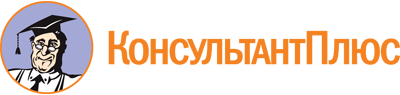 Закон Архангельской области от 30.05.2014 N 130-8-ОЗ
(ред. от 03.06.2019)
"Об организации транспортного обслуживания населения автомобильным транспортом общего пользования в Архангельской области"
(принят Архангельским областным Собранием депутатов 28.05.2014)Документ предоставлен КонсультантПлюс

www.consultant.ru

Дата сохранения: 31.03.2020
 30 мая 2014 годаN 130-8-ОЗСписок изменяющих документов(в ред. законов Архангельской области от 18.12.2015 N 377-22-ОЗ,от 05.12.2016 N 490-30-ОЗ, от 28.04.2018 N 623-43-ОЗ,от 30.04.2019 N 90-7-ОЗ, от 03.06.2019 N 99-8-ОЗ)